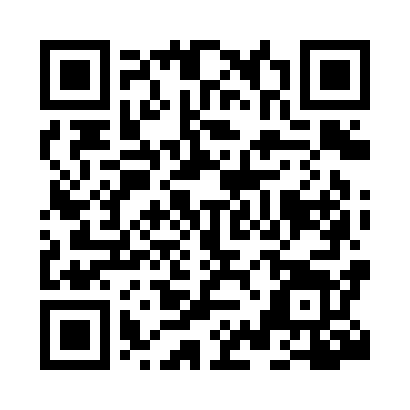 Prayer times for Dungog, AustraliaWed 1 May 2024 - Fri 31 May 2024High Latitude Method: NonePrayer Calculation Method: Muslim World LeagueAsar Calculation Method: ShafiPrayer times provided by https://www.salahtimes.comDateDayFajrSunriseDhuhrAsrMaghribIsha1Wed5:026:2511:502:525:146:332Thu5:036:2611:502:515:136:323Fri5:036:2711:502:515:136:314Sat5:046:2811:502:505:126:315Sun5:046:2811:502:495:116:306Mon5:056:2911:502:495:106:297Tue5:066:3011:502:485:096:288Wed5:066:3011:502:475:086:289Thu5:076:3111:492:475:076:2710Fri5:076:3211:492:465:076:2611Sat5:086:3211:492:455:066:2612Sun5:096:3311:492:455:056:2513Mon5:096:3411:492:445:056:2414Tue5:106:3511:492:445:046:2415Wed5:106:3511:492:435:036:2316Thu5:116:3611:492:435:036:2317Fri5:116:3711:492:425:026:2218Sat5:126:3711:492:425:016:2219Sun5:126:3811:492:415:016:2120Mon5:136:3911:502:415:006:2121Tue5:146:3911:502:405:006:2122Wed5:146:4011:502:404:596:2023Thu5:156:4111:502:394:596:2024Fri5:156:4111:502:394:586:1925Sat5:166:4211:502:394:586:1926Sun5:166:4211:502:384:576:1927Mon5:176:4311:502:384:576:1928Tue5:176:4411:502:384:576:1829Wed5:186:4411:502:384:566:1830Thu5:186:4511:512:374:566:1831Fri5:196:4511:512:374:566:18